Приложение 2.Ефремова (Воропаева) Евгения (выпускница  школы  1991 г.) -кандидат философских наук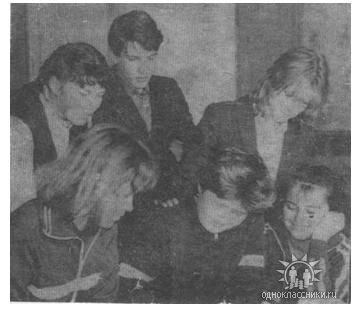     Комсомольский актив школы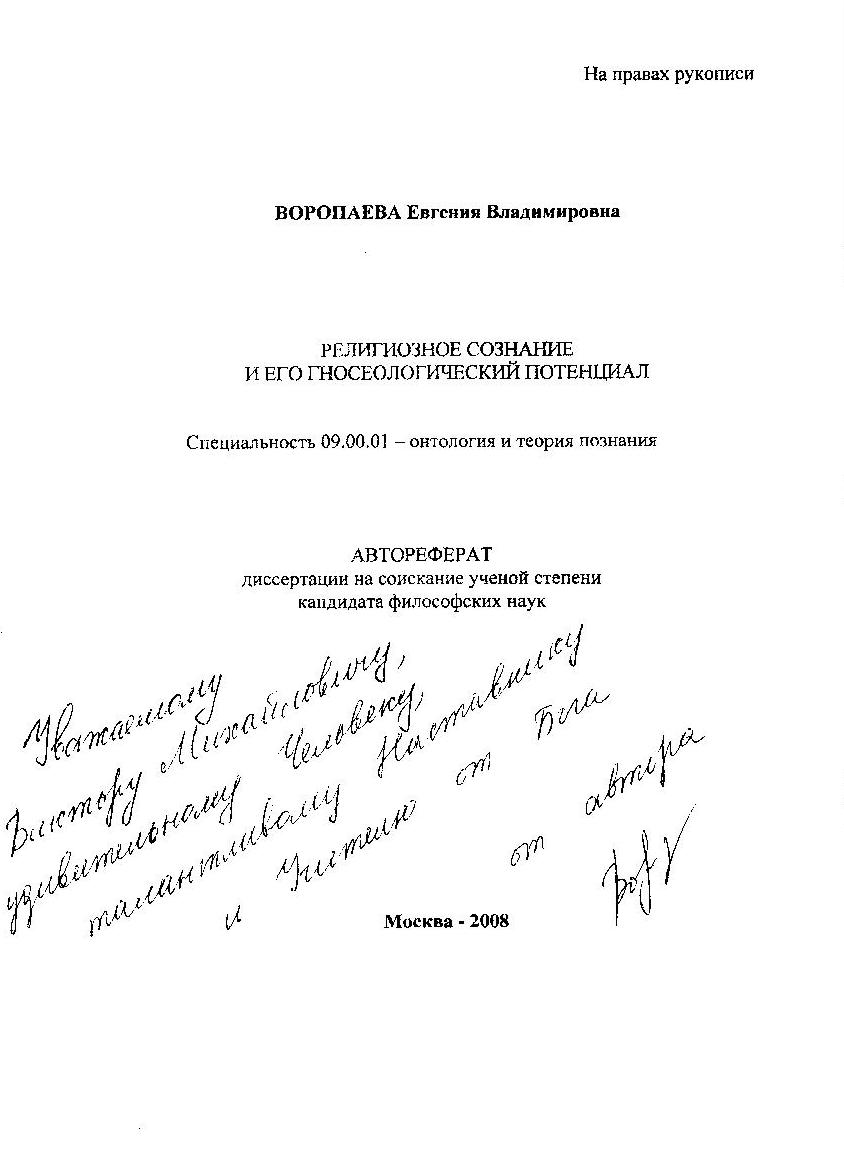 